DANCE Key Stage 3 Scheme of WorkDANCE Key Stage 3 Scheme of WorkDANCE Key Stage 3 Scheme of WorkAIM: In this unit students will explore a range of dance movements using Actions, Space, Relationships, Dynamics. Students will demonstrate creativity by incorporating choreography and performance skills into their dance pieces. Students will evaluate and assess movements to improve their own and others work. Students are expected to demonstrate progress and evidence this in their KS3 booklets. Choreography and performance skills will be explored and students will be given the opportunity to develop their own ideas based on prior learning.AIM: In this unit students will explore a range of dance movements using Actions, Space, Relationships, Dynamics. Students will demonstrate creativity by incorporating choreography and performance skills into their dance pieces. Students will evaluate and assess movements to improve their own and others work. Students are expected to demonstrate progress and evidence this in their KS3 booklets. Choreography and performance skills will be explored and students will be given the opportunity to develop their own ideas based on prior learning.AIM: In this unit students will explore a range of dance movements using Actions, Space, Relationships, Dynamics. Students will demonstrate creativity by incorporating choreography and performance skills into their dance pieces. Students will evaluate and assess movements to improve their own and others work. Students are expected to demonstrate progress and evidence this in their KS3 booklets. Choreography and performance skills will be explored and students will be given the opportunity to develop their own ideas based on prior learning.PRIOR LEARNINGIt is helpful if the pupils have:Experienced dances from other time and placesComposed dance on their own and as part of a groupUsed basic compositional devicesExperienced a range of dance stylesLead own warm up and cool down safely.LANGUAGE FOR LEARNING/ICT/CITIZENSHIPThrough the activities in this unit pupils will be able to understand, use and spell correctly word relating to dance.and movement. Eg dynamic, footwork, contact, lean, push, pull, unison, canon and style. ICT. Watch video/compare performance. Communication. Speaking and Listening. Cooperation. Working together. Problem solvingRESOURCESMusic Ipod/SpeakersPC, projectorFlip camerasWhiteboards/pensKey Concepts and Processes:Key Concepts and Processes:Key Concepts and Processes:Accurate Replication:Pupils will learn to select, combine and perform a range of movement patterns, dance ideas and dance styles to the set music. To apply movements based around contemporary dances and apply them to their own choreography. Accurate replication of developed movements showing creativity and fluency will be assessed.   Developing Physical and Mental CapacityPupils should take the responsibility for warming up and cooling down safely. Physical warm ups aid as a useful fitness tool in developing a pupils physical capacity. Use of video analysis to develop movements and techniques. To recognise and describe how regular involvement in dance activity affects their fitness, health and wellbeing. How to continue to improve their personal fitness for dance and through dance. Developing Skills/PerformancePupils will develop the skills and use creativity to develop a fluent dance sequence. Pupils will learn to select and develop a range of compositional principles of their own.  To perform a dance phrase showing an understanding of style, artistic intention and accompaniment. Demonstrate high quality performances, techniques and sequences.Making and Applying DecisionsPupils will develop and refine skills and compositional ideas based on decisions about movements, gestures and timing. Pupils will develop a full choreographed piece as a group. Discussion and teamwork will allow for pupils to evaluate and refine ideas.Opportunities to lead/choreograph individually and in small groups will develop communication and decision making skills.Making Informed Choices About Healthy, Active LifestyleHighlight the benefits of dance based movements to flexibility and general suppleness. Understand the importance of heart rate and muscle group names. To Identify how and where they can get involved in dance. Suggest any dance clubs in the local area and promote community links.Making Informed Choices About Healthy, Active LifestyleHighlight the benefits of dance based movements to flexibility and general suppleness. Understand the importance of heart rate and muscle group names. To Identify how and where they can get involved in dance. Suggest any dance clubs in the local area and promote community links.Evaluating and ImprovingAppropriate questioning on teaching points of the skills and processes developed. Pupils will be able to evaluate their own and others strengths and weaknesses in a performance. Be able to suggest areas for improvement. Use of DARTFISH and flip cameras to observe and improve the performance of self and othersCross Curricular Links: Literacy (key words), Maths (scoring), Citizenship (sportsmanship), Science (bodily functions and healthy lifestyle consequences)Cross Curricular Links: Literacy (key words), Maths (scoring), Citizenship (sportsmanship), Science (bodily functions and healthy lifestyle consequences) Assessment: Q & A, Formative and summative assessment. Video analysis, notational analysis. Assessment: Q & A, Formative and summative assessment. Video analysis, notational analysis.Student OutcomesLevel 5  students: accurately replicate basic actions with some consistency; experiment with a range of basic choreography and performance skills, analyse strengths and weaknesses and modify ; can select and apply the 4 basic strands when developing motifs such as actions, space, relationships and dynamics; understand why regular exercise has a positive effect on their own health, fitness and social wellbeing and know where and how to become involved in regular physical exercise; use information gained from feedback to improve performance in game contexts and in personal technique; contribute effectively to group decisions, can lead with support.Level 6 – students: make observations about the quality of accurate replication and the decision making in solo and group choreography offering suggestions for improvement; show some consistency and accuracy in using a range of dance techniques, to include more advanced developments of motifs and use of devices. Students can lead in discussions about choreography and performance, without support; work effectively with a partner, and lead small groups; take regular exercise and understands the components of fitness required in dance; identify strengths and weaknesses in individual performance.Level 7+ – students: demonstrate consistency and accuracy in their performance making appropriate choice of technique for all desired outcomes in their choreography; use a wide range of advanced skills and techniques with precision, control and fluency (elevations, floor work and core stability in stillness and control in contact work). Use a range of more advanced choreographic devices effectively in both solo and group compositions such as fragmentation, retrograde, ornamentation; able to identify and priorities aspects for improvement; can design and implement exercises to improve performance; can lead other dancers and select the focus for development of technique; is conversant with a variety of analytical tools to provide quality feedback on a performance. Demonstrates competence in all roles as a creator, performer, audience, critic, leader in both solo and group situations.Learning Experiences across the key stageLearning Experiences across the key stageYear 7: THE INGREDIENTS OF DANCETo explore the fundamentals of dance, looking at basic actions  – flexion, extension, rotation, turning, gesture and elevation. Demonstrate musicality showing increased fluency of movement and rhythm.  Able to link various movements together with reasonable precision performing with some fluency and control. AR & EIUnderstand how to use a variety of dynamics when developing actions; speed, energy, continuity, flow, stillness. Use decision making skills to devise phrases and dances that are meaningful, involving creative responses, making choices and connections, collaborating, reflecting and evaluating. DM & EITo develop their understanding and knowledge of how to use a variety of relationships in dance. To be able to use these relationships effectively with trust and control. To evaluate their S&W in the performance and choreography of actions. DS & E&IUnderstand how to use a variety of space when developing actions. Use decision making skills to devise phrases and dances that are meaningful, involving creative responses, making choices and connections, collaborating, reflecting and evaluating. DM & EIUnderstand how to create a dance from a meaningful stimulus selecting and applying a variety of actions that relate to specific stimuli, linking and combining them together. DM & EIPerform, discuss and evaluate self-composed dance pieces including reflection, questioning and understanding personal responses in a wider artistic and aesthetic context. EIPerform to peers develop focus, concentration, memory and being present in the moment, working with others and taking pride in their achievement. Reflect and evaluate their own and others work. Use the progress booklet to indicate self-assessment and record Strengths and Areas for Improvement. AR&EIYear 7: THE INGREDIENTS OF DANCETo explore the fundamentals of dance, looking at basic actions  – flexion, extension, rotation, turning, gesture and elevation. Demonstrate musicality showing increased fluency of movement and rhythm.  Able to link various movements together with reasonable precision performing with some fluency and control. AR & EIUnderstand how to use a variety of dynamics when developing actions; speed, energy, continuity, flow, stillness. Use decision making skills to devise phrases and dances that are meaningful, involving creative responses, making choices and connections, collaborating, reflecting and evaluating. DM & EITo develop their understanding and knowledge of how to use a variety of relationships in dance. To be able to use these relationships effectively with trust and control. To evaluate their S&W in the performance and choreography of actions. DS & E&IUnderstand how to use a variety of space when developing actions. Use decision making skills to devise phrases and dances that are meaningful, involving creative responses, making choices and connections, collaborating, reflecting and evaluating. DM & EIUnderstand how to create a dance from a meaningful stimulus selecting and applying a variety of actions that relate to specific stimuli, linking and combining them together. DM & EIPerform, discuss and evaluate self-composed dance pieces including reflection, questioning and understanding personal responses in a wider artistic and aesthetic context. EIPerform to peers develop focus, concentration, memory and being present in the moment, working with others and taking pride in their achievement. Reflect and evaluate their own and others work. Use the progress booklet to indicate self-assessment and record Strengths and Areas for Improvement. AR&EIYear 8 Objectives: DANCE STYLESUnderstand and consider the reasons why people dance and be aware of the wide range of styles in Britain today; who? What? When? How? Where? Why? Recognise the features of specific dance styles and understand how technique and style relate; apply these features to different styles. Understand the common dance language between the styles. Create a short simple group dance for 3-4 dancers based on a given style of dance using travelling, turning, meeting, parting and contact. Evaluate the effectiveness of this using peer observation. DM&EI Identify the distinctive features of different dances and understand that some choreographers use ideas from different cultures. Christopher Bruce (swansong) tap & jazz, Matthew Bourne (nutcracker) ballet & contemporary, David Bintley (still life) ball room, african, carnival, english folk dance. Use Still Life at the Penguin Café to highlight the understanding of different styles. DM&EIDevelop understanding of western styles through composing small group dances based on Texas Kangaroo rat (still life) using actions, space, dynamic and relationship choices from the professional work in duets. DM&EIDevelop understanding of balletic and contemporary styles through composing small group dances based on Gob Stopper & Marsh Mallow (nutcracker) using actions, space, dynamic and relationship choices from the professional work in quartets. DM&EIDevelop understanding of jazz & tap styles through composing small group dances based on swansong (Christopher Bruce) using actions, space, dynamic and relationship choices from the professional work in trio. DM&EIDevelop understanding of street, pedestrian and contemporary styles through composing small group dances based on faultline (Bhatra Natyam) using actions, space, dynamic and relationship choices from the professional work in quartets. DM&EILearn the different types of aural setting; silence, natural sound, found sounds; Explore the features of accompaniment; style, tone, texture, rhythm, climax; Learn the different relationships between accompaniment and movement and understand how different relationships can contribute to dance works. Use professional dance pieces from prior lessons to identify the features. Students devise rhythms and actions to relate to these rhythms. DM & EIYear 9 Objectives: CREATING & PERFORMING DANCE (SWANSONG)Understand the technical performing skills in dance; posture, alignment, co-ordination, balance, and control. Use these to perform a sequence with some control, fluency and precision. Use of professional works to highlight how dancers improve their technical skills. Evaluate and suggest ways to improve performance. AR&EIContinuation of performance skills understanding the importance of expression; focus, musicality, projection and sense of style. Identify places where expressive skills are identified in a professional piece and reflect on how a dancer communicates these. Transfer these skills into own performance. AR&EILearn about the different types of stimuli and what inspires choreographies; a poem, a piece of text, a photo, piece of art, a prop, feature of the natural world, piece of music, everyday topic or historical event. Understand how to use these to create actions based on chosen stimuli and how to progress dance ideas into movement. Evaluate WWW & EBI. Use of booklets to capture progress and set targets against the wheel. DM & EIRecap and understand how to use a stimuli to plan a dance, recognise motifs how to create and develop them in small groups. Explore different choreographic approaches that are used to make and organize dance; contact improvisation, chance, collage. DM&EILearn about the different types of choreographic devices and understand how these help to structure choreography; repetition, contrast, transitions, highlights, beginning/middle/end, climax. DM&EIRecap and learn about the different relationships in dance understand how to use these effectively in group choreography. Unison, canon, mirror, complementary, contrasting, question and answer, contact.  Use of a professional work to help highlight the effective choices of relationships. Reflect, discuss and evaluate. EIDevelop an understanding of how formations and numerical variation can enhance a dance idea. Make more informed choices in group choreography using a variety; symmetric, asymmetric, numerical – odds/evens/solo/duet/group. Use the progress booklet and video analysis to indicate self-assessment and record Strengths and Areas for Improvement. DM&EIUnderstand the importance of structure and the links between structure and devices. Know about the different types of structure and why they are used. Explore using structure when creating a basic short dance A,B,A ternary. Narrative/Episodic, Theme and Variation, Binary A,B Use the progress booklet and video analysis to indicate self-assessment and record Strengths and Areas for Improvement. DM&EIYear 8 Objectives: DANCE STYLESUnderstand and consider the reasons why people dance and be aware of the wide range of styles in Britain today; who? What? When? How? Where? Why? Recognise the features of specific dance styles and understand how technique and style relate; apply these features to different styles. Understand the common dance language between the styles. Create a short simple group dance for 3-4 dancers based on a given style of dance using travelling, turning, meeting, parting and contact. Evaluate the effectiveness of this using peer observation. DM&EI Identify the distinctive features of different dances and understand that some choreographers use ideas from different cultures. Christopher Bruce (swansong) tap & jazz, Matthew Bourne (nutcracker) ballet & contemporary, David Bintley (still life) ball room, african, carnival, english folk dance. Use Still Life at the Penguin Café to highlight the understanding of different styles. DM&EIDevelop understanding of western styles through composing small group dances based on Texas Kangaroo rat (still life) using actions, space, dynamic and relationship choices from the professional work in duets. DM&EIDevelop understanding of balletic and contemporary styles through composing small group dances based on Gob Stopper & Marsh Mallow (nutcracker) using actions, space, dynamic and relationship choices from the professional work in quartets. DM&EIDevelop understanding of jazz & tap styles through composing small group dances based on swansong (Christopher Bruce) using actions, space, dynamic and relationship choices from the professional work in trio. DM&EIDevelop understanding of street, pedestrian and contemporary styles through composing small group dances based on faultline (Bhatra Natyam) using actions, space, dynamic and relationship choices from the professional work in quartets. DM&EILearn the different types of aural setting; silence, natural sound, found sounds; Explore the features of accompaniment; style, tone, texture, rhythm, climax; Learn the different relationships between accompaniment and movement and understand how different relationships can contribute to dance works. Use professional dance pieces from prior lessons to identify the features. Students devise rhythms and actions to relate to these rhythms. DM & EIYear 9 Objectives: CREATING & PERFORMING DANCE (SWANSONG)Understand the technical performing skills in dance; posture, alignment, co-ordination, balance, and control. Use these to perform a sequence with some control, fluency and precision. Use of professional works to highlight how dancers improve their technical skills. Evaluate and suggest ways to improve performance. AR&EIContinuation of performance skills understanding the importance of expression; focus, musicality, projection and sense of style. Identify places where expressive skills are identified in a professional piece and reflect on how a dancer communicates these. Transfer these skills into own performance. AR&EILearn about the different types of stimuli and what inspires choreographies; a poem, a piece of text, a photo, piece of art, a prop, feature of the natural world, piece of music, everyday topic or historical event. Understand how to use these to create actions based on chosen stimuli and how to progress dance ideas into movement. Evaluate WWW & EBI. Use of booklets to capture progress and set targets against the wheel. DM & EIRecap and understand how to use a stimuli to plan a dance, recognise motifs how to create and develop them in small groups. Explore different choreographic approaches that are used to make and organize dance; contact improvisation, chance, collage. DM&EILearn about the different types of choreographic devices and understand how these help to structure choreography; repetition, contrast, transitions, highlights, beginning/middle/end, climax. DM&EIRecap and learn about the different relationships in dance understand how to use these effectively in group choreography. Unison, canon, mirror, complementary, contrasting, question and answer, contact.  Use of a professional work to help highlight the effective choices of relationships. Reflect, discuss and evaluate. EIDevelop an understanding of how formations and numerical variation can enhance a dance idea. Make more informed choices in group choreography using a variety; symmetric, asymmetric, numerical – odds/evens/solo/duet/group. Use the progress booklet and video analysis to indicate self-assessment and record Strengths and Areas for Improvement. DM&EIUnderstand the importance of structure and the links between structure and devices. Know about the different types of structure and why they are used. Explore using structure when creating a basic short dance A,B,A ternary. Narrative/Episodic, Theme and Variation, Binary A,B Use the progress booklet and video analysis to indicate self-assessment and record Strengths and Areas for Improvement. DM&EIWEEKLEARNING OBJECTIVESTASK EXAMPLESPOINTS TO NOTE/DIFFERENTIATION1Ball familiarizationObjectives To develop fundamental ball handling skills, including passing & receiving in isolation and under pressure.be able to perform these in a small sided game to maintain ball possession. To develop their understanding and knowledge of the basic rules of Basketball.Discuss double dribble and travellingTeaching points: for shoulder, chest, skip pass discussed;Receiving one or two handed. Link to footwork & triple threat.Attacking and defensive dribbling discussed briefly.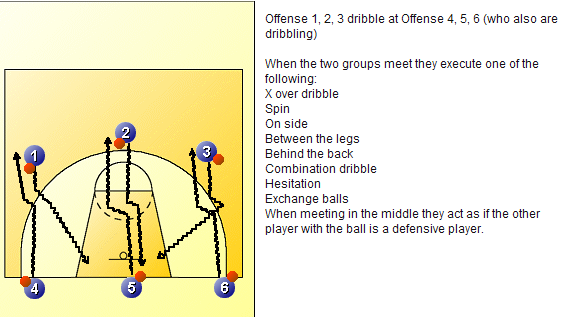 Warm up – Student led, progressive jogging and dynamic stretching.Handling skills. (Move ball around back, head, legs, figure of 8). Catching ball from partner. Basic dribbling + movement around court in pairs passing + receiving, must pivot when got ball. All students have a ball and dribble freely across 1 basketball court. On the whistle students may try to knock away another students ball. Discuss the differences between attacking and defensive dribbling and when and why they would be appropriate.Progressions - In a badminton service box go 1v1 one ball only. Under pressure number 1 attempts to retain possession for 30 seconds, number 2 attempts to steal without making contact. Discuss ways in which to OWO in either attack or defence.Progress to 2 v 2 across 2 service boxes. Look at adopting the triple threat upon receipt of ball and fronting your man. Again discuss the technical and tactical advantages of this in a game.Final progression 4 v 4 full badminton court. Baskets scored when the ball is moved successfully across all thirds and back again.Plenary – discuss the importance of protecting the ball, the triple threat and the technical points of passing and receiving. Where are their S&W and how can they develop them.All lessons start with basketball related warm-up and re-cap work of previous lesson.Make learning as active as possibleGive opportunities to plan tacticsResearch rules on internetVideo to analyse performanceTasks set to cater for levels of ability:Distance from targetSize of practice area2Passing, receiving and outwitting an opponent.Objectives To introduce & understand where passing is used in basketball. To be able to outwit opponents with passes and angled runs. To begin to understand the need of tactical movements to invade opponents space. To develop their DM skills based upon the situations they find themselves. Teaching points: for each style of pass discussed and demonstrated. Students need to be challenged on their ability to make effective decisions based on the information in front of them. 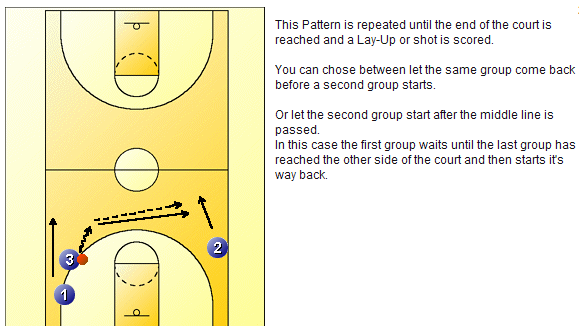 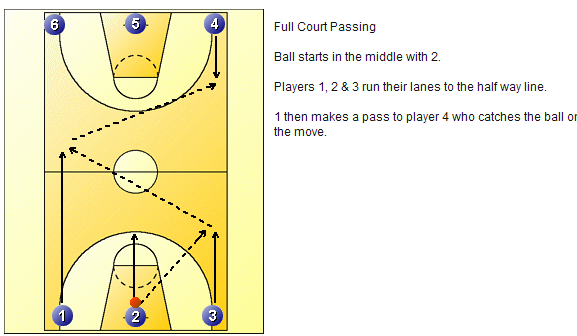 In pairs, pass & move into space. Receive the ball in 2 hands and pivot forward and reverse and then pass to partner who has moved into space. Use the whole sports hall with the group if possible. 3 man weave could be used as an extension of the warm up to get students use to passing and moving.Recap on last lesson – start with 2v 2 in a third of a badminton court and look to retain possession, no overhead pass at this stage. Chest and skip only. Change roles. Discuss the use of effective body positioning, protecting the ball and good footwork to set the platform for the pass.Progress to 2 v 1 in half a badminton court & 1 official. Piggy in the middle, still no overhead pass allowed. Official to look for travel / contact fouls. As groups are now in 4’s – play 3 v3 around the key. 5compeleted passes equals a free shot from the penalty line, 1 official from either team looking for travel and contact. Rotate accordingly. No dribbling allowed at this stage. Progress – 1 person allowed to dribble but the pass to and from him do not count. Discuss with the students why and when you would dribble? Reinforce the rules of possession, 5 seconds. Travel and double dribble.Show effective movement to support player with the ball. Develop into conditioned basketball game – 3 passes before you can score. Plenary - discuss the importance of effective movement, communication and the tactics deployed in their small sided game. Where are their S&W and how can they develop them.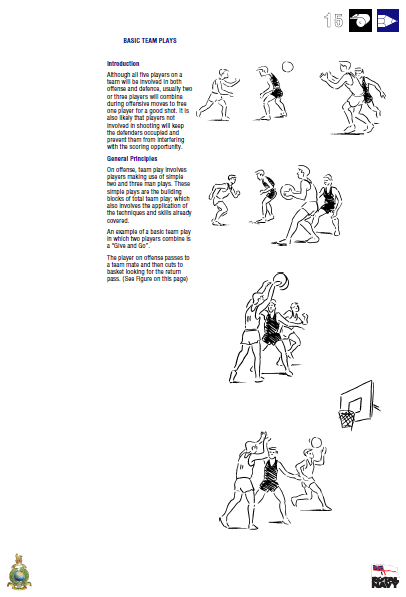 All lessons start with basketball related warm-up and re-cap work of previous lesson.Make learning as active as possibleGive opportunities to plan tacticsResearch rules on internetVideo to analyse performanceTasks set to cater for levels of ability:Distance from targetSize of practice area3Footwork Objectives –To develop students understanding of effective footwork in basketball.To discuss techniques such as the triple threat, forward and reverse pivoting & pistolsPistols technique in defense either for the man on the ball or off the ball.Landing 2 footed or 1-2 landing. Advantages and disadvantages.To be able to perform the basic dribbling technique with control and accuracy. To be able to outwit opponents with the use of these skills. To be able to perform skills in a small sided game making decisions about how best to advance on opposition. To develop an understanding of the rule of travelling in Basketball. 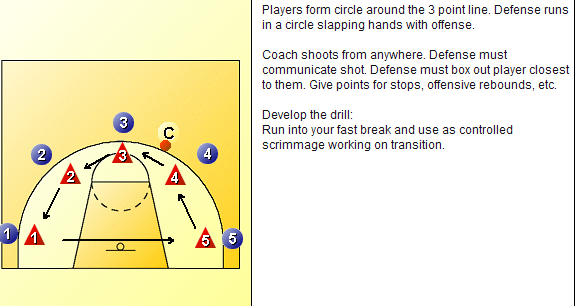 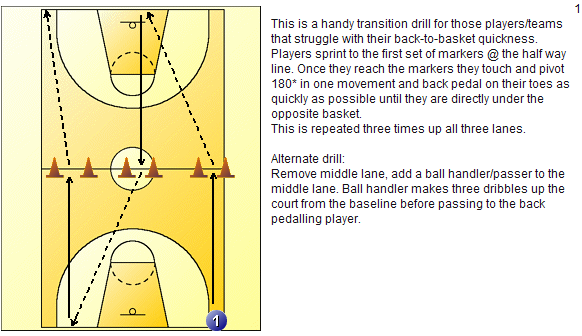 Students to initially in isolation tap alternate feet, on the command of shot, pivot and perform a jump shot. The technique of shooting in isolation should be discussed. The shooting foot should be identified.Progress to Students being introduced to the jab step and in a 1v1 situation they need to try and outwit one another by creating the time and space to get the shot away. This could also be progressed to including the dribble and then the lay-up.Rotate rolls and identify what the strengths and weaknesses in their own performance were.Defensive stance and ensuring that the weight is on the balls of the feet of the defender is key to maintain an effective athletic stance.Students to play 2v2 around the key. Attackers to include a job step & triple threat and the defenders to concentrate on pistols and the pivoting to box out the opposition after the shot has gone up.All lessons start with basketball related warm-up and re-cap work of previous lesson.Make learning as active as possibleGive opportunities to plan tacticsResearch rules on internetVideo to analyse performanceTasks set to cater for levels of ability:Distance from targetSize of practice area4Intro Shooting – set shot- To develop their understanding and knowledge of how to execute a successful set shot. -To be able to outwit opponents using fake and disguise in the execution of such a skill- To evaluate their S&W in the execution of the skill Students need to understand the essential T.P’s.Perform set shot technique on the spot (BEEF- bend legs, elbows-45o, eyes on ring & follow through-snap wrists). 3’s Shoot at basket – from free throw line. Jab step – shooting foot used to get the defender to put their weight on their back foot.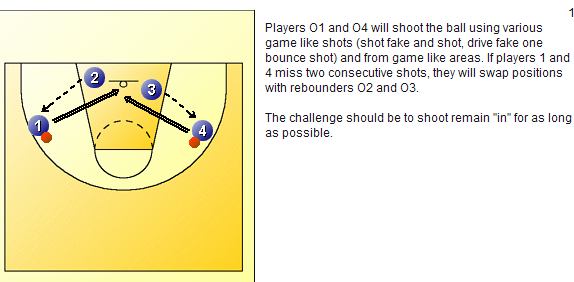 Killer can be used to organize their learning after they have warmed –up. Teacher demonstration and use of ICT will reinforce the movement pattern. Discuss the differences in the technique of the arm action of both shots? 3 v 3Netball game, when the pass is successfully completed in the key an unopposed shot is allowed. Thereafter the ball is live when it has left his hand. Any turn over a restart from the half way line – defenders must always start inside the 3 point line.Progression – 3v3 one defender can leave the key to ensure that the game has intensity and pressure is applied to the ball. Reinforce prior learning of defensive footwork both on and off the ball.Introduce an official who is looking for travel, double dribble and the 3 second rule.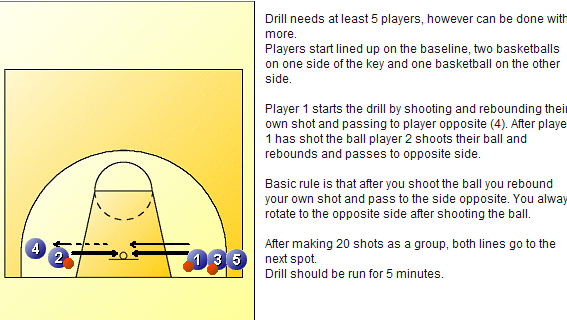 All lessons start with basketball related warm-up and re-cap work of previous lesson.Make learning as active as possibleGive opportunities to plan tacticsResearch rules on internetVideo to analyse performanceTasks set to cater for levels of ability:Distance from targetSize of practice area5Shooting – lay upTo perform a basic lay up technique appreciating the outcome necessary. To develop their understanding and knowledge of how to outwit an opponent using appropriate shot selection. To understand and appreciate the need to make decisions about choice of technique and refining ideas when unsuccessful. 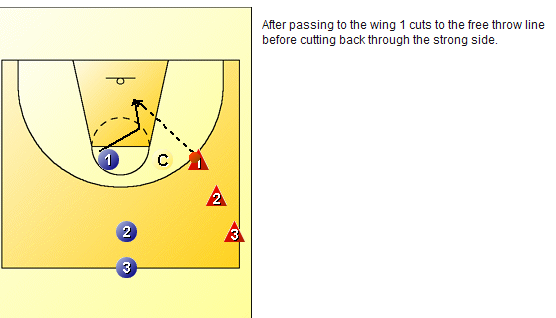 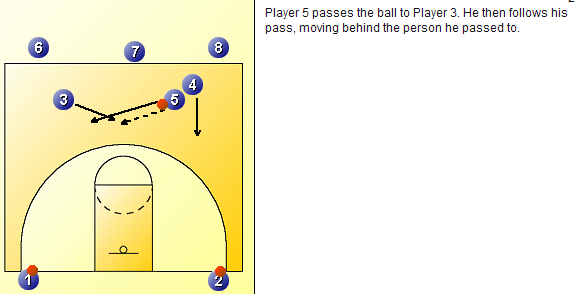 Shooting – lay upTo perform a basic lay up technique appreciating the outcome necessary. To develop their understanding and knowledge of how to outwit an opponent using appropriate shot selection. To understand and appreciate the need to make decisions about choice of technique and refining ideas when unsuccessful. In groups of 4 – 2 either side, practice both sides. Can progress to some defensive pressure. 2v2 ½ court trying to outwit opponents using skills built up. Highlight importance of ball support, width/angles, moving the ball quickly. Teaching points; Footwork, Approach-45o to basket, Aim for square, Attack at pace/drive to basket.Small Sided Game-3v3 games full court.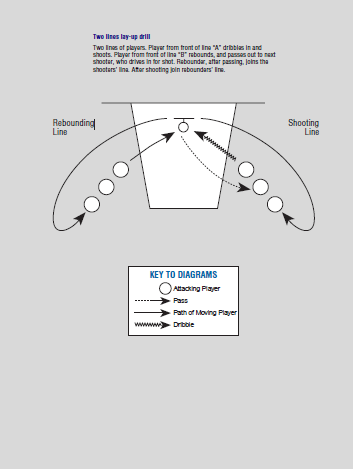 In groups of 4 – 2 either side, practice both sides. Can progress to some defensive pressure. 2v2 ½ court trying to outwit opponents using skills built up. Highlight importance of ball support, width/angles, moving the ball quickly. Teaching points; Footwork, Approach-45o to basket, Aim for square, Attack at pace/drive to basket.Small Sided Game-3v3 games full court.6Application of skills and rules.Objectives To develop students understanding of tactics and strategies in small sided gamesApply the basic rules of competition and provide the relevant signals to inform others3 v 3 tournament – Each team will be given the opportunity to apply all the skills learnt and also apply their understanding of the rules through being given the opportunity to officiate. The inclusion of white boards / laminated courts will allow students to plan their tactics before going on court. Students will gain / loose points depending on the outcome of the shot. This is to reduce impulse shooting and ensuring students maintain possession prior to getting the shot away. Adopt a round robin format and after every second game discuss some match analysis to reinforce AFL & APP opportunities. At the end of the lesson involve students in identifying what level they are working at and more importantly set targets for further development.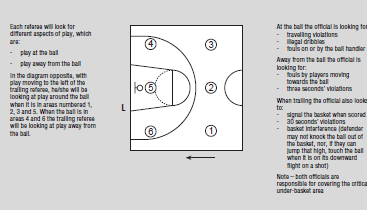 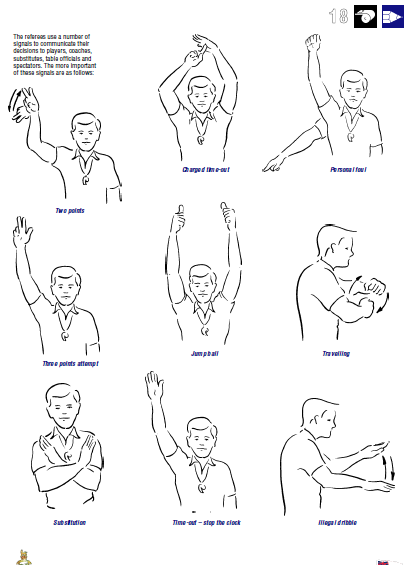 Application of skills and rules.Objectives To develop students understanding of tactics and strategies in small sided gamesApply the basic rules of competition and provide the relevant signals to inform others3 v 3 tournament – Each team will be given the opportunity to apply all the skills learnt and also apply their understanding of the rules through being given the opportunity to officiate. The inclusion of white boards / laminated courts will allow students to plan their tactics before going on court. Students will gain / loose points depending on the outcome of the shot. This is to reduce impulse shooting and ensuring students maintain possession prior to getting the shot away. Adopt a round robin format and after every second game discuss some match analysis to reinforce AFL & APP opportunities. At the end of the lesson involve students in identifying what level they are working at and more importantly set targets for further development.Application of skills and rules.Objectives To develop students understanding of tactics and strategies in small sided gamesApply the basic rules of competition and provide the relevant signals to inform others3 v 3 tournament – Each team will be given the opportunity to apply all the skills learnt and also apply their understanding of the rules through being given the opportunity to officiate. The inclusion of white boards / laminated courts will allow students to plan their tactics before going on court. Students will gain / loose points depending on the outcome of the shot. This is to reduce impulse shooting and ensuring students maintain possession prior to getting the shot away. Adopt a round robin format and after every second game discuss some match analysis to reinforce AFL & APP opportunities. At the end of the lesson involve students in identifying what level they are working at and more importantly set targets for further development.Application of skills and rules.Objectives To develop students understanding of tactics and strategies in small sided gamesApply the basic rules of competition and provide the relevant signals to inform others3 v 3 tournament – Each team will be given the opportunity to apply all the skills learnt and also apply their understanding of the rules through being given the opportunity to officiate. The inclusion of white boards / laminated courts will allow students to plan their tactics before going on court. Students will gain / loose points depending on the outcome of the shot. This is to reduce impulse shooting and ensuring students maintain possession prior to getting the shot away. Adopt a round robin format and after every second game discuss some match analysis to reinforce AFL & APP opportunities. At the end of the lesson involve students in identifying what level they are working at and more importantly set targets for further development.WEEKLEARNING OBJECTIVESTASK EXAMPLESTASK EXAMPLESTASK EXAMPLESTASK EXAMPLES1 & 2Recap on the Fundamental covered in Year 8Objectives To be able to perform a variety of passing and receiving, dribbling and shooting techniques in isolation and also under pressure (3v3)To set targets to develop key areas across the unit of work (APP)Warm up – Student led, progressive jogging and dynamic stretching.Starter – dribble, ball steal, emphasise the importance of protecting the ball first and foremost.Recap basic techniques- handling skills, passing + receiving effectively. Pupils investigate the best ways of passing to attack. Pupils develop analytical skills in reference to the perfect model and profile their own performance.Students will complete a player profile sheet in order to analyse themselves and then their peers can grade their outcomes on the reverse; consequently targets will be set for the unit.3v3 attack and defence. Students to retain possession and work the opportunity to attack the basket for a lay-up. If the attacking team wins the rebound, play on. If the defense wins it the attacking team must return to the center to start a fresh attack. 3 minutes of continuous attack and defense.Come together to discuss how effective the attacking team where, how they could develop their play. Rotate roles.Progression – immediate turn-over / then high / low percentage shot to encourage attacking the rebound on the low percentage shot.Plenary – discuss how effective the strategies were, and individually how each student can develop their practice.Warm up – Student led, progressive jogging and dynamic stretching.Starter – dribble, ball steal, emphasise the importance of protecting the ball first and foremost.Recap basic techniques- handling skills, passing + receiving effectively. Pupils investigate the best ways of passing to attack. Pupils develop analytical skills in reference to the perfect model and profile their own performance.Students will complete a player profile sheet in order to analyse themselves and then their peers can grade their outcomes on the reverse; consequently targets will be set for the unit.3v3 attack and defence. Students to retain possession and work the opportunity to attack the basket for a lay-up. If the attacking team wins the rebound, play on. If the defense wins it the attacking team must return to the center to start a fresh attack. 3 minutes of continuous attack and defense.Come together to discuss how effective the attacking team where, how they could develop their play. Rotate roles.Progression – immediate turn-over / then high / low percentage shot to encourage attacking the rebound on the low percentage shot.Plenary – discuss how effective the strategies were, and individually how each student can develop their practice.All lessons start with basketball related warm-up and re-cap work of previous lesson.Make learning as active as possibleGive opportunities to plan tacticsResearch rules on internetVideo to analyse All lessons start with basketball related warm-up and re-cap work of previous lesson.Make learning as active as possibleGive opportunities to plan tacticsResearch rules on internetVideo to analyse  3 & 4Attacking and outwitting an opponent.Todays objectivesTo explore different attacking techniques in isolation and also as a unit to OWO. These are to include screening, boxing out and fake & drive, 1-2., 2v2To analyse the effectiveness of such techniques and build in to our play.To identify strengths and areas for development as an individual and also as part of a team.
Fundamentals of the Person Receiving the Screen Set up the defender - It's very important for the offensive player to set up the screen. First of all, (s)he needs to wait until the screener is completely set. If (s)he leaves too early while the screener is moving, the screener will get called for an offensive foul.

Second, it's very good to set up the screen by faking the opposite direction even if it's only a slight head fake. This will get the defender leaning in the wrong direction and when he explodes the other direction to catch up with you, he'll run hard into the screen. Shoulder to Shoulder - When running off the screen, you will need to run shoulder to shoulder. This will not give the defender any room to get around the screen. It will force him to either trail behind you or plow through the screener for a defensive foul.Warm up basic skills.Warm up – Student led, progressive jogging and dynamic stretching. Starter – dribble, ball steal, emphasise the importance of protecting the ball first and foremost1v1 –explore ways to get from AtoB?Then demonstrate the Jab Step and contextualize its importance in wrong footing a defender and also buy time and space to create time to shot or pass. Then progress to 1v1 to the basket. 1 minute each, recognize good use of the step as a technique; however it does not always need to be used.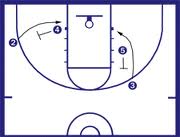 Fundamentals of the Screener (Person setting the screen):Feet should be a little wider than shoulder-width apart. It's very important to have a wide, strong base. Hands should be crossed across your chest (girls) or protecting your groin area (boys)The screener needs to be stationary as the screen is set. Otherwise, the screener will be called for a offensive foul. Body should be vertical (should not be leaning forward or backwards).Square to the defender. The middle of the screener's chest should be in line with the defender's shoulder and hips. After the offensive player has ran off the screen, it is very important to open up to the basketball. Normally, you will pivot 180 degrees to the basketball. Sometimes, a cut to the basket or away from the basket may be open. Many times, the screener is the person who is open. Warm up basic skills.Warm up – Student led, progressive jogging and dynamic stretching. Starter – dribble, ball steal, emphasise the importance of protecting the ball first and foremost1v1 –explore ways to get from AtoB?Then demonstrate the Jab Step and contextualize its importance in wrong footing a defender and also buy time and space to create time to shot or pass. Then progress to 1v1 to the basket. 1 minute each, recognize good use of the step as a technique; however it does not always need to be used.Fundamentals of the Screener (Person setting the screen):Feet should be a little wider than shoulder-width apart. It's very important to have a wide, strong base. Hands should be crossed across your chest (girls) or protecting your groin area (boys)The screener needs to be stationary as the screen is set. Otherwise, the screener will be called for a offensive foul. Body should be vertical (should not be leaning forward or backwards).Square to the defender. The middle of the screener's chest should be in line with the defender's shoulder and hips. After the offensive player has ran off the screen, it is very important to open up to the basketball. Normally, you will pivot 180 degrees to the basketball. Sometimes, a cut to the basket or away from the basket may be open. Many times, the screener is the person who is open. All lessons start with basketball related warm-up and re-cap work of previous lesson.Make learning as active as possibleGive opportunities to plan tacticsResearch rules on internetVideo to analyse All lessons start with basketball related warm-up and re-cap work of previous lesson.Make learning as active as possibleGive opportunities to plan tacticsResearch rules on internetVideo to analyse Down Screen - A player runs toward the baseline closest to their basketbal goal to set a screen. In the next two diagrams, we have examples of down screens. 

In this diagram, Player 1 starts from the three point line and runs to the block area to set a down screen for Player 2.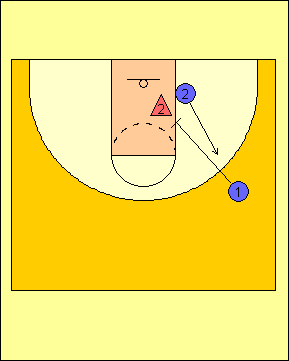 In this diagram, Player 1 starts from the high post area to set a down screen for Player 2.Ball Screen - A ball screen is when an offensive player sets a screen for another offensive player who currently has the ball in possession. The only time you will want to set a ball screen is when the offensive player still has his or her dribble. 

In this diagram, Player 1 is at the top of the key and Player 2 runs from the wing to set a ball screen on the defender guarding Player 1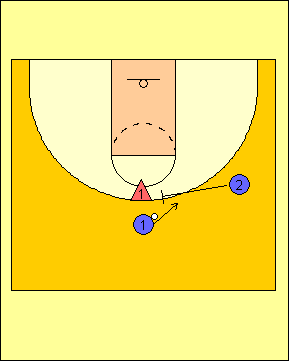 Back Screen - A back pick occurs when the screener sets a screen away from the ball on the defender's back. It may also be called a "Blind Screen" as well. Legally, the screener is suppose to give the defender one step, otherwise, the screener may be called for an offensive foul. 

In this diagram, Player 2 comes from the block area to set a back screen for Player 1 near the three point line.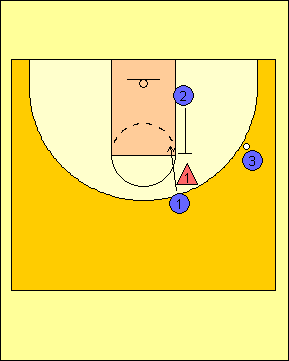 5 & 6ObjectivesTo explore the different techniques required for shooting under different conditionsTo understand the similarities and differences used across techniquesTo understand how, when and why one technique maybe more appropriate than another To develop an understanding of the importance of width and playing into space in order to attack.Recap Shooting –lay up When dribbling toward the basket, move slightly to one side of the hoop to create the proper angle. If you're on the right side, dribble right-handed, and plant your left (inside) foot and jump off that foot, and finally shoot with your right hand. As you raise your right hand, your right knee should also elevate. Pretend there is a string attached to your right hand and your right knee. Reverse this form if shooting from the left side.As you approach the hoop, take a half step with your outside foot, then take a full stride with your inside foot pushing off the court. When jumping your outside knee should be bent. Go directly toward the basket, with your head up and eyes focused on the backboard. Go up strong and straight to the hoop. Don't shy away if there is a defender, just go strong to the hoop. You may get fouled and get a three point chance.Set shotPerform set shot technique on the spot (BEEF- bend legs, elbows-45o, eyes on ring & follow through-snap wrists). 3’s Shoot at basket – from free throw line. Teaching points: Concentrate on accuracy & technique.In 4’s - Progress to 21 game. 1 shoots from free throw line. If miss next in line rebounds & shoots from rebound position. Keep going until a score = 1 point. Scorer takes ball to start and has set shot. Successful from free throw line = 2 points. Small Sided Game (4 vs 4). Develop Shooting – jump shotTo perform the jump shot appreciating the outcome necessary. To develop their understanding and knowledge of how to outwit an opponent using accurate replication of shooting techniques. To understand and appreciate the need to make decisions about choice of technique and refining ideas when unsuccessful. In small groups recap set shot (BEEF). Incorporate jump, focus on release at top of jump + follow through. Progress to small sequence. A’s on half way line, dribble, pass to B, receive back and end with jump shot. 3’s play 21 game. 2v2 ½ court trying to outwit opponents using skills. Highlight footwork, Approach to basket + drive to basket. Small Sided Game-3v3 games full court. Contact when shooting = free throwJump Shot v Set ShotWhat are the difference between the Jump Shot and the Set Shot. There is very little difference in the fundamentals of both shots. Both of these shots start from the Basic Basketball Stance and the ball in the triple-threat position.The set shot was solely used for years in basketball, and should be used today when teaching younger players. It can also be used when teaching players who do not have good enough strength. The Set Shot is a shot taken with the feet staying on the ground. As stated, it starts from the triple threat position, and it is brought up into the shooting position and in one continuous motion the ball is released. The legs are used, but the shooter just does not jump into the air. The jump shot, of course, is taken while the shooter jumps in the air. In the jump shot, the ball should be released as the shooter reaches the pinnacle of his jump and never, I repeat never, as the shooter starts descending from the pinnacle. Never should the shooter shoot on his way down.Balance is of course, paramount in importance when shooting any shot. It is easier to retain balance with the set shot, but while it is easier to have balance with the set shop, the jump shot has the advantage in that the shooter can rise above the defense, making it easier to get the shot off. So, it is a bit of a trade-off; easier to retain balance versus easier to clear the defense. In shooting the set shot, the player has to work harder to create the space needed to shoot. In shooting the jump shot, the player needs to focus more on retaining balance during the shot.As stated, it is very important to release the ball at the proper moment of the elevation, but also, the jump shooter should concentrate on jumping with a slight forward momentum. The shooter should never fall back. Also, it is very important that the jump shooter jump straight up and down, and not “float” either left or right, as the shot is attempted.3v3 tournament in which different shots have different points value. Students should have been given the opportunity to develop their technique, analyses a performance and discuss their strengths and areas for development.ObjectivesTo explore the different techniques required for shooting under different conditionsTo understand the similarities and differences used across techniquesTo understand how, when and why one technique maybe more appropriate than another To develop an understanding of the importance of width and playing into space in order to attack.Recap Shooting –lay up When dribbling toward the basket, move slightly to one side of the hoop to create the proper angle. If you're on the right side, dribble right-handed, and plant your left (inside) foot and jump off that foot, and finally shoot with your right hand. As you raise your right hand, your right knee should also elevate. Pretend there is a string attached to your right hand and your right knee. Reverse this form if shooting from the left side.As you approach the hoop, take a half step with your outside foot, then take a full stride with your inside foot pushing off the court. When jumping your outside knee should be bent. Go directly toward the basket, with your head up and eyes focused on the backboard. Go up strong and straight to the hoop. Don't shy away if there is a defender, just go strong to the hoop. You may get fouled and get a three point chance.Set shotPerform set shot technique on the spot (BEEF- bend legs, elbows-45o, eyes on ring & follow through-snap wrists). 3’s Shoot at basket – from free throw line. Teaching points: Concentrate on accuracy & technique.In 4’s - Progress to 21 game. 1 shoots from free throw line. If miss next in line rebounds & shoots from rebound position. Keep going until a score = 1 point. Scorer takes ball to start and has set shot. Successful from free throw line = 2 points. Small Sided Game (4 vs 4). Develop Shooting – jump shotTo perform the jump shot appreciating the outcome necessary. To develop their understanding and knowledge of how to outwit an opponent using accurate replication of shooting techniques. To understand and appreciate the need to make decisions about choice of technique and refining ideas when unsuccessful. In small groups recap set shot (BEEF). Incorporate jump, focus on release at top of jump + follow through. Progress to small sequence. A’s on half way line, dribble, pass to B, receive back and end with jump shot. 3’s play 21 game. 2v2 ½ court trying to outwit opponents using skills. Highlight footwork, Approach to basket + drive to basket. Small Sided Game-3v3 games full court. Contact when shooting = free throwJump Shot v Set ShotWhat are the difference between the Jump Shot and the Set Shot. There is very little difference in the fundamentals of both shots. Both of these shots start from the Basic Basketball Stance and the ball in the triple-threat position.The set shot was solely used for years in basketball, and should be used today when teaching younger players. It can also be used when teaching players who do not have good enough strength. The Set Shot is a shot taken with the feet staying on the ground. As stated, it starts from the triple threat position, and it is brought up into the shooting position and in one continuous motion the ball is released. The legs are used, but the shooter just does not jump into the air. The jump shot, of course, is taken while the shooter jumps in the air. In the jump shot, the ball should be released as the shooter reaches the pinnacle of his jump and never, I repeat never, as the shooter starts descending from the pinnacle. Never should the shooter shoot on his way down.Balance is of course, paramount in importance when shooting any shot. It is easier to retain balance with the set shot, but while it is easier to have balance with the set shop, the jump shot has the advantage in that the shooter can rise above the defense, making it easier to get the shot off. So, it is a bit of a trade-off; easier to retain balance versus easier to clear the defense. In shooting the set shot, the player has to work harder to create the space needed to shoot. In shooting the jump shot, the player needs to focus more on retaining balance during the shot.As stated, it is very important to release the ball at the proper moment of the elevation, but also, the jump shooter should concentrate on jumping with a slight forward momentum. The shooter should never fall back. Also, it is very important that the jump shooter jump straight up and down, and not “float” either left or right, as the shot is attempted.3v3 tournament in which different shots have different points value. Students should have been given the opportunity to develop their technique, analyses a performance and discuss their strengths and areas for development.1-4Lesson objectives;                To develop students understanding of analytical tools To demonstrate how data collection can be used to outwit their opponentTo assess the effectiveness of their performance based on the information receivedStudents will be expected to develop their understanding of the different tools including Sociogramsnotational analysisvideo analysistouch maps  These opportunities and information received should allow all students to develop their understanding of the importance technology in sport and also improve their performance both individually and collectively. Students need to devise tactics and strategies based on this information.Over the 4 lessons students will take part in the design, data collection and also performance elements of these experiences. They need to understand that different positions may require more tailored criteria. This can be teacher led or facilitated. The end goal however must be that students are up-skilled in their understanding of how, when and why such techniques are used to improve performance.Video Analysis This should be used in conjunction with the department’s movement analysis software. This can look at the technical and tactical elements of play either individually or as a team. Students could look at their performance when executing skills in isolation and under pressure in a game to highlight their strengths and weaknesses against the perfect model. This would allow them to set targets for future performances. Students could later analyse this performance in a classroom and use the knowledge that they have gained previously to analyse their team performance, highlighting areas for development.Students could use mobile phones etc as well as cameras for data collection. Self-evaluation and understanding where their strengths and areas for development is key to this whole process and students should be challenged to make accurate assessments of the current level of performance and more importantly what they need to do to improve. Introduce a basic Notational analysis chart for a team. Ask the students what criteria should be included. Run with their ideas in a 3v3 game. For example the criteria could include- passes complete in the key / outside the key- shots on target ( hit the ring)  / off target- rebounds in attack / defense- lay ups v set shots- fouls made in attack / defense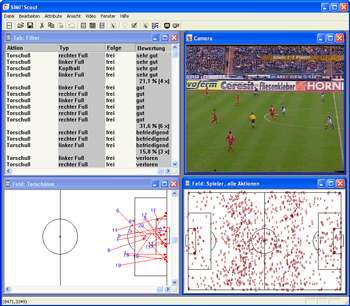 An example of a touch map.This list could be used to promote discussion. Students then can analyse how attack and defense differ in terms of possession / tactics and so-on. Games can be tailored to blind criteria ie it is not only baskets that are awarded points, maybe rebounds are worth more ?Sociograms will analyse patterns of play. This is very useful in deciding tactics and how to stop opponents. Students should be in numbered bibs. The players who are off each observe a player on court and draw lines to each number in which they pass to. This will highlight if they have a ‘go to man’. Students need to appreciate how to outwit their opponent based on this information.All lessons start with basketball related warm-up and re-cap work of previous lesson.Make learning as active as possibleGive opportunities to plan tacticsResearch rules on internetVideo to analyse performanceTasks set to cater for levels of ability:Distance from targetSize of practice area5 & 6To introduce students to the different tournament formats.Round RobinLeague TablesCup / plate / bowlStudents spend 2 lessons looking to organize, play and officiate a series of tournaments. They may wish to recap on the information explored similar to the sport education model. The criteria should be facilitated by the teacher but the criteria should largely be decoded upon by the students. All students in this process are expected to develop their K&U of tournaments formats, but also to improve their ability to officiate under pressure.It is important that students develop their understanding of the different formats and experience playing in them.Official signalsIssues to consider for example;Rules of competition / officalsDuration of gamesFormat / formatsFairplay / rankingsBalanced competitionHealth & safetyScoring systemRound Robin formatRound 1. (1 plays 14, 2 plays 13, ... ) 1  2  3  4  5  6  7 14 13 12 11 10 9  8Round 2. (1 plays 13, 14 plays 12, ... ) 1  14 2  3  4  5  6 13 12 11 10 9  8  7Cup / Plate / BowlThe cup is for the winner of the tournament. The plate is for the second-place team, the bowl for the third, and the shield for the fourth.

After pool play is finished, the top two teams in each pool advance to play for the the cup. The four losers of the first round drop into the bracket for plate competition. 

Meanwhile, the third- and fourth-place teams in each pool play for the bowl. The four losers of the first round then go on to play for the shield.All lessons start with basketball related warm-up and re-cap work of previous lesson.Make learning as active as possibleGive opportunities to plan tacticsResearch rules on internetVideo to analyse performanceTasks set to cater for levels of ability:Distance from targetSize of practice area